MATEMATIKA 20. 1.VČERAJ SI SEŠTEVAL/A DESETICE, DANES PA SI JIH POVABLJENA ODŠTEVATI.PRIPRAVLJENE RAČUNE IMAŠ NA STR. 47 IN 48 V DELOVNEM ZVEZKU ZA MATEMATIKO. VESELO NA DELO!!!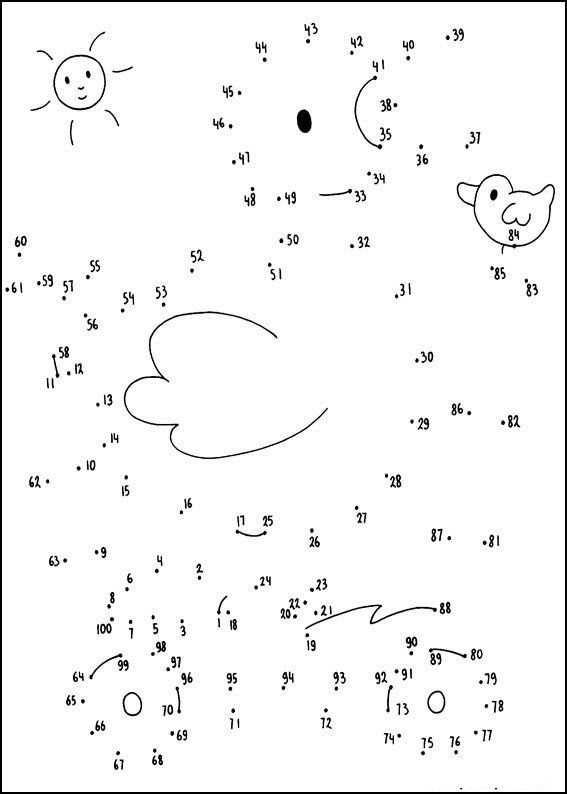 